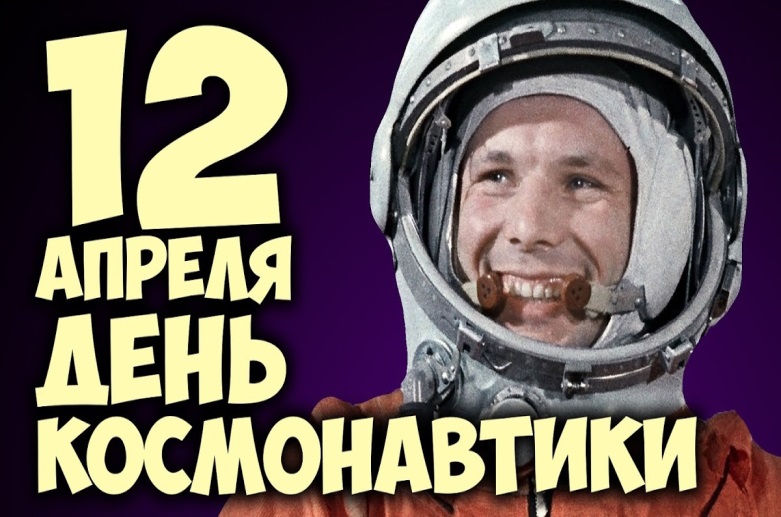 12 апреля 2021 года в общежитии КГБПОУ «Боготольский техникум транспорта» прошло мероприятие посвященное Дню космонавтики. Воспитатель Комарова Н.Ю. рассказала ребятам о важнейших датах в истории космонавтики, о     великих ученых и космонавтах.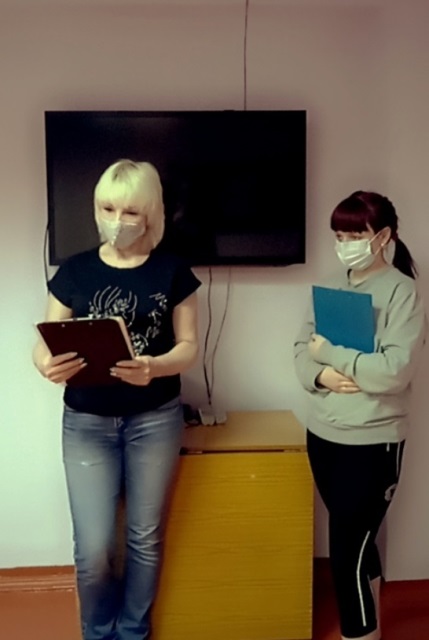      Обычный весенний день 12 апреля 1961 года навсегда вошел в историю человечества. В тот день с космодрома Байконур стартовал космический корабль-спутник «Восток», пилотируемый гражданином нашей страны — Юрием Алексеевичем Гагариным. Эхо космического старта прокатилось по всей планете, вызывая восхищение и гордость всех людей на земле. Свершилось! Сбылась вековая мечта человечества! Впервые житель планеты Земля устремился к звездам. Юрий Гагарин сделал один виток вокруг Земли, но этот подвиг открыл новую эру полетов человека в космическое пространство.      Открыла мероприятие презентация под названием «Юрий Гагарин — первый в космосе». Ребята смотрели на экран и слушали рассказ о первом космонавте Герое Советского Союза Гагарине Ю.А., о его трудном детстве, юности, учебе, о первом полете. Вниманию обучающихся был представлен отрывок из фильма «По страницам истории космонавтики».      Во время мероприятия обучающиеся окунулись в исторический экскурс космонавтики, узнали о великих ученых-конструкторах, инженерах, первом полете человека в космос, о создании искусственного спутника Земли, и т. д. Ребята участвовали в космической викторине «Из истории космонавтики». 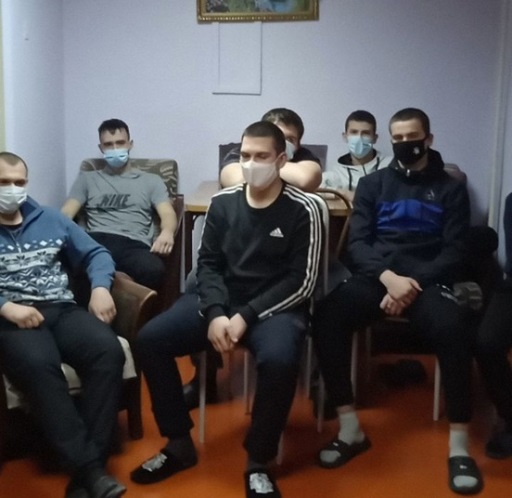 Мероприятие  было построено на познавательных моментах  неспроста, ведь цель его заключалась в ознакомлении обучающихся не только с историей космонавтики, но и с глубоким размышлением о будущем Родины.